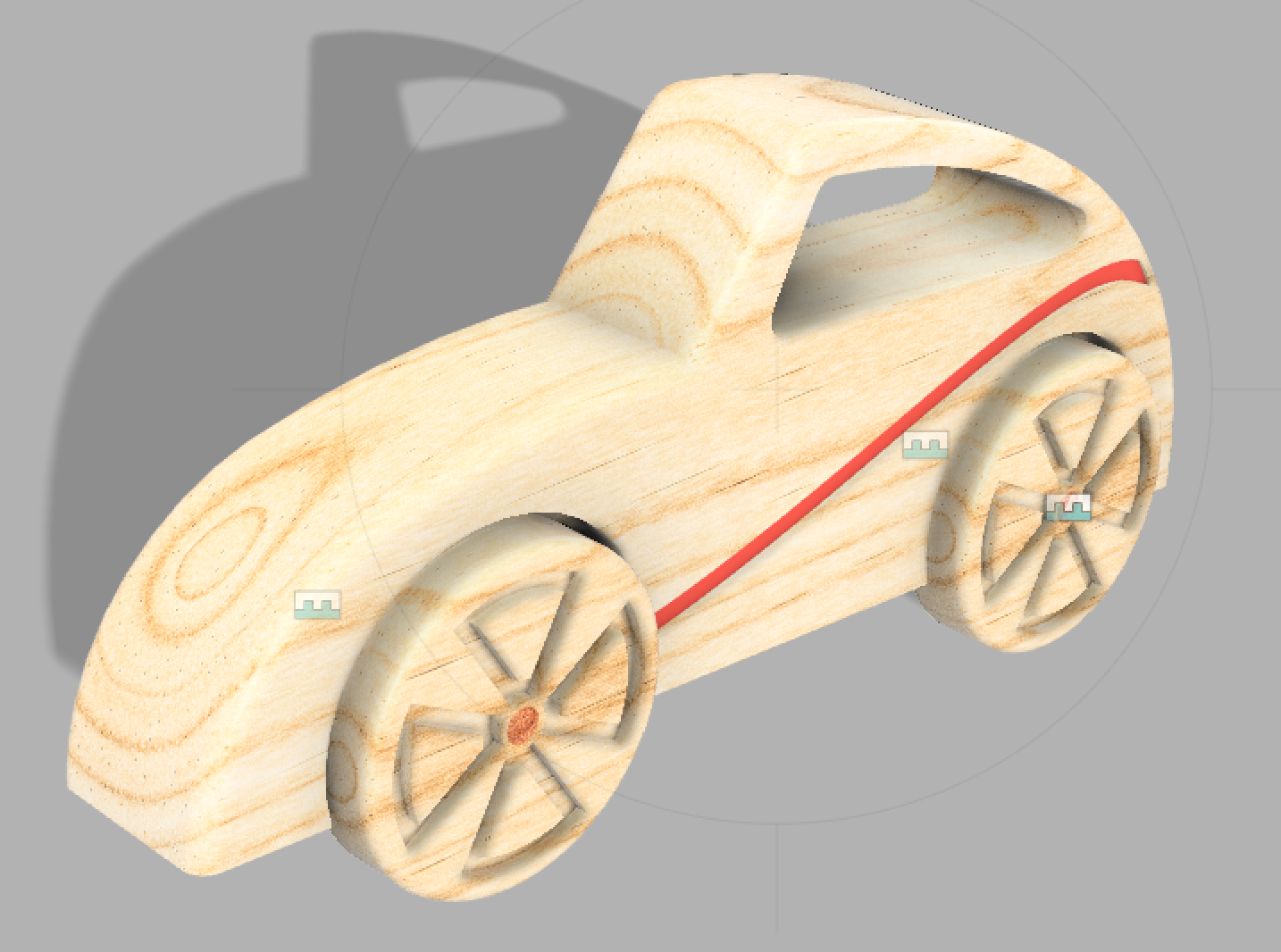 TASK:You have been chosen to design and create a wooden toy that can be used by children from the age of 2 years old. Traditionally these toys are simple and consist of one piece of timber which may have wheels attached. This toy will be made of timber but could be complimented with other materials if safe and necessary.Constraints:Must be no larger than 300 x 90x90 mm Construction must utilise timberDesigns can be Painted, or Laser engravedMust be safe for children 2-10 years oldDesign Process:Analyse existing designs.Design 1Pros:Cons:Design 2 	Pros:Cons:Design 3 Pros:Cons:Design Sketches (Ideation)	Design Drawing : Orthographic ProjectionDimension in Millimetres, you can use CAD for this section. (Using CAD will make scaling and creating views much easier)*Remember, using a ruler to create guidelines between views will help you create your drawings.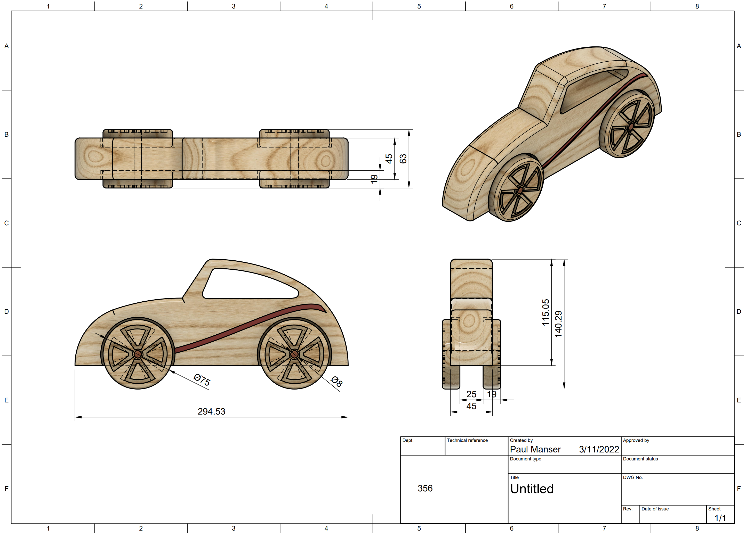 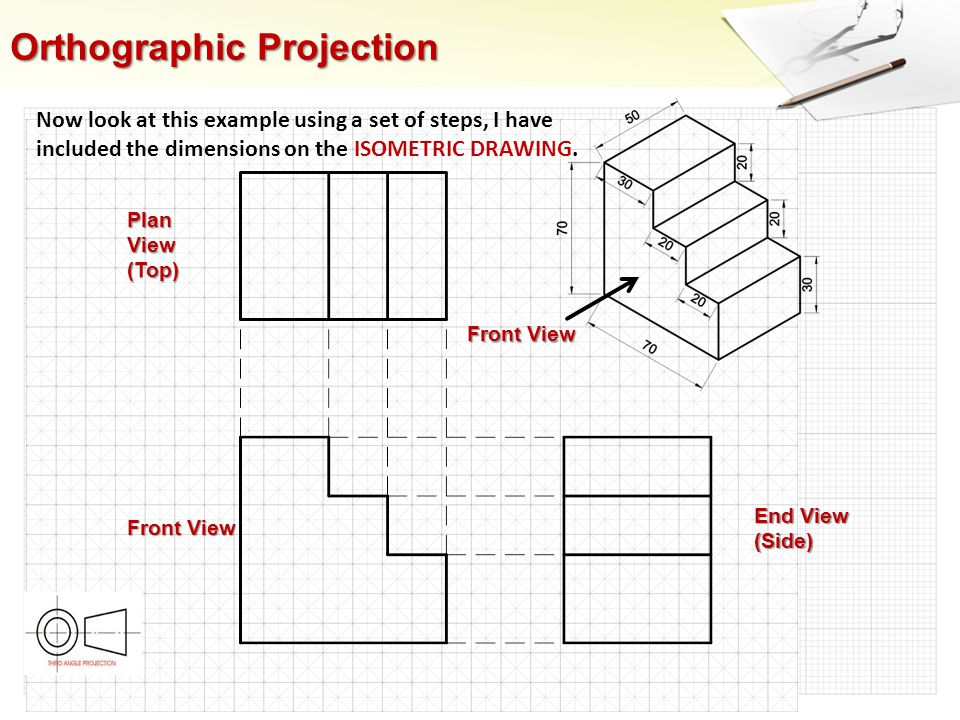 Evaluate your finished Product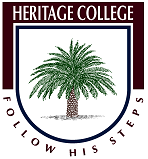 Heritage College AdelaideHeritage College AdelaideDesign and Technology Year 8
Materials: Wooden ToysDesign and Technology Year 8
Materials: Wooden ToysAustralian Curriculum OutcomesWeightingGenerate, develop, test and communicate design ideas, plans and processes for various audiences using appropriate technical terms and technologies including graphical representation techniques (ACTDEP036)Select, justify, and use suitable materials, components, tools, equipment, skills and processes to safely make designed solutions (AC9TDE8P03)Generate, develop, test and communicate design ideas, plans and processes for various audiences using appropriate technical terms and technologies including graphical representation techniques (ACTDEP036)Select, justify, and use suitable materials, components, tools, equipment, skills and processes to safely make designed solutions (AC9TDE8P03)20%TopIsometricSideFront